www.czechstepbystep.czKrátké české zprávy: Kapři a stromečky budouPřed poslechem.1. Podívejte se na fotografie. Co tam je a co tam není?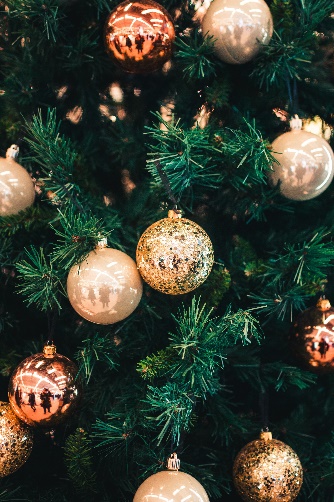 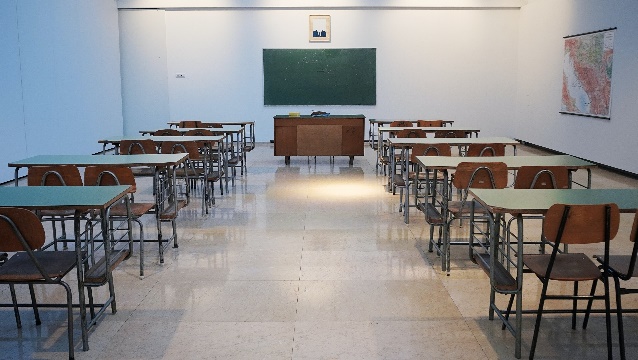 ▲ zavřená škola▲ vánoční stromeček▲ potraviny▲ restaurace▲ kapři▲ vánoční ozdoby▲ děti▲ farmářský trh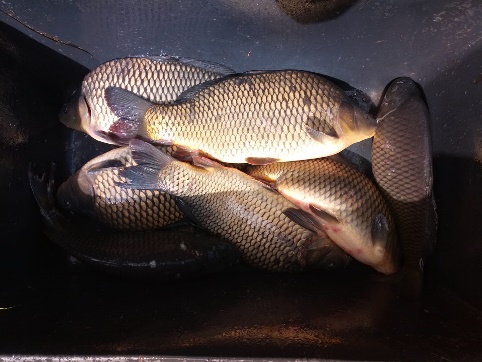 …………………………………………….………………………Při poslechu:2. Označte, co je/není pravda.1. Nouzový stav bude do 20. prosince.			ANO/NE2. Od pondělí je možné být venku do 21 hodin.	 	ANO/NE3. Sejít se může šest lidí.				ANO/NE4. Obchody, kde se prodávají potraviny, jsou zavřené. 	ANO/NE5. Na trhu se můžou prodávat kapři a ozdoby.		ANO/NE……………………………………………………………………………………..Po poslechu:3. Doplňte text. Jedno slovo nebudete potřebovat.prodej ▲ venku ▲ potraviny ▲ prodloužila ▲ prodávají ▲ děti ▲ se začínajíKapři a stromečky budouVláda (1.) ………………………. nouzový stav v Česku do 12. prosince. Některá protiepidemická opatření (2.) …………..………. uvolňovat a od pondělí je například možné být (3.) ……,…………….  do 23 hodin, sejít se může 6 lidí a (4.) ……………………….  se začínají vracet do škol. Restaurace a většina obchodů, kde se neprodávají potraviny, zůstávají zavřené. Vláda ale povolila (5.) ………….  kaprů, vánočních ozdob a stromků na farmářských trzích.